Reports -- REGIONAL GROUPS spent time at tables discussing issues and solutions and their relationship to CCL – here are the reports from those conversations:NorthEast RegionConcern about the ILS change and support
•	Local IT support for the migration to new ILS
•	Information Sharing/Capturing shared information so that it is retrievable/Listserv does not work 	well.
•	Accreditation – what are the recommendations and kudos related to libraries.East Central RegionChallenges:Staff turnoverOverload, involved in every Chancellor’s office initiativesMultiple sitesSolo librarian with learning resources and a siteDecrease in enrollmentMaterials funding issuesNon-library overview (lack of leadership)Projects outside the library:OERDistance Ed now combined with librarySpace needs assessment for tutorialApproval for new facility shared with public libraryTalking points for CCL:Communicating ILS process.  Need funding and staff to not go away.Best Practice generally: Ellumin Best Practices, utilizing technologyMessage to statewide groups:CIO, TTAC, DTAC, LLRPC, IEPIPossibilities for communication as a regional group:BasecampCanvasEmailMeetings?Regional WebpageEast Bay Region (Evelyn Lord, Tina Inzerilla, Andrew Kuo, Judy Flum, Nghiem Thai, Kim Wentworth, Anthony Costa, Norman Buchwald)Library Materials as Capital OutlayDiscussion about using bond measures as a source of library materials.  Chabot-Las Positas District recently approved a bond which includes library materials.  Library materials are considered a capital outlay, and thus are eligible under a capital bond.  Language used was simply:  Library MaterialsLibrary FacilitiesChabot will be getting a new library thanks to the same bond measure.  Also, a major expansion of the Las Positas Library has been moved to the top of the Las Positas priority list as they begin work on facilities made possible by the bond.Student EquityLibraries reported receiving generous funding from various pots of special funding this year, much of it allocated in December as deadlines neared:CCSF:				Laptops and reserve books.  (CCSF college researcher found that 60% of CCSF students fall into the category of equity.)Las Positas:			iPads, reserves, summer and spring hours Merritt:			Expanded hours—all part-time librariansLaney:				Reserve textbooks, wired study tablesBasic SkillsLas Positas:			Librarians ($5000), Books ($5000)Laney:				Community of Practice grant ($10,000)PerkinsContra Costa:			Library materials, databases, LibGuidesLotteryCCSF:				Library materialsLaney:				Library materials, databasesCollege of Alameda:		DatabasesMerritt:			DatabasesBerkeley City College:		DatabasesInstructional EquipmentMany libraries received allocations for library materials from this fund, formerly known as Instructional Equipment & Library MaterialsNext MeetingSan Francisco / East Bay Regional Meeting @ City College of San FranciscoCHOICE 1:	Friday, September 15, 2017orCHOICE 2:	Friday, September 22, 2017NorthWest RegionLibrarians need to be included in equity planning:  Basic Skills, SSSP, CTE/PerkinsLibrary/librarians value:  ·         Supply materials to support program needs·         Technology, space, support collaborative learning Need to support research to document impact of what we doCBOs, ACBO – need to understand the role and funding of librarians Messages to make:·         Value of librarians in online instruction; Canvas·         Faculty & Unions re: role of faculty librarians·         Staffing needs – can’t easily compete against FTE-producing areas·         Counselor – ways to partner with librariansCCL should provide/create message templates, talking pointsSouthCoast Region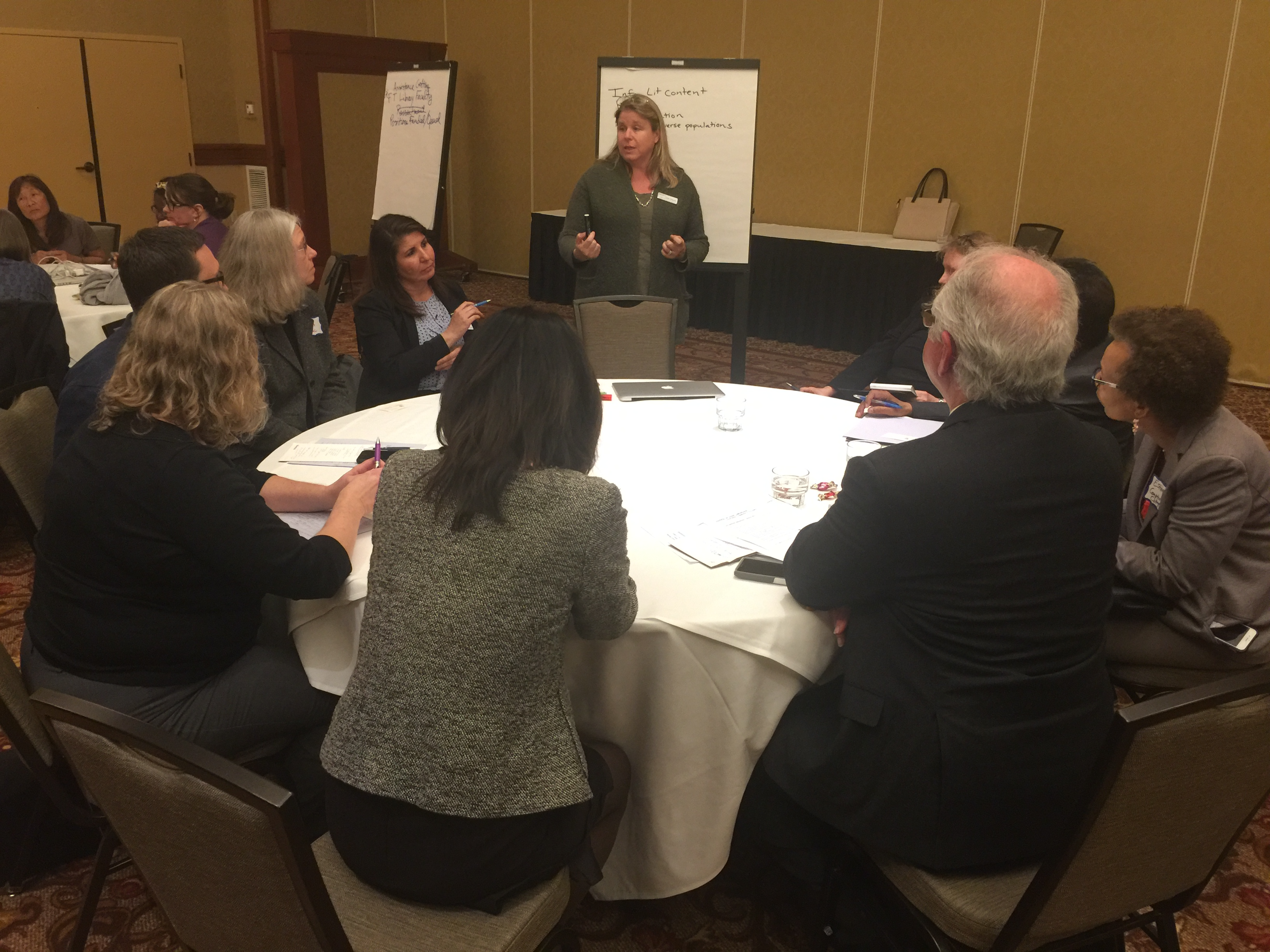 Would like to see CCC libraries find effective ways to Share Innovation...Examples:Shared Information Literacy ContentModules (integrate in Canvas/Canvas Commons)Faculty ToolkitIdeas/content to map to SLOsResources/ideas to help support Library AssessmentConcern about shrinking FTES and resources.  Assessment can supportShared resources/ideas to help libraries tap in to initiatives:EquityStrong WorkforceDual EnrollmentBasic SkillsGuided PathwaysSouthwest Bay RegionHow do we get more staffing: classified or librarians?  Especially with declining enrollment.Staffing shrunk in last 8 years on both classified/librarianVolume of transactions has gone down; Ways to make staffing more flexible…Re: cross-trainingRewriting job descriptions…Now 1 classified job descriptions but level 1, 2 and 3Textbook affordability, OER—fully online Social and behaviorial sciences.International Open Education WeekLibraries supporting guided pathways..Recommended pathways: the top 10 model Capturing money from Strong Work ForceOEI:  Creating a Library Presence in Canvas Bring Aloha to a library meetingFree textbooks: (San Jose City promise).Library getting into textbook business…Food for books: students donate textbooks, then students give canned food to get text for semester…Linking libraries to student success…Library leadership…ADT’s and the information competency requirement…Re: help with high level messaging from CCL to share locally, regionallySpring Regional Meeting: Monday May 15, 10 a.m.- 1:00 p.m.Two topics for spring meeting:OERCreating a library presence in Canvas.Los Angeles Region:
Key Issues: Main issue was OER and the need for information about helping to handle and manage the program. How can the Library be the vanguardBest Practices: There was general discussion concerning different programs and practices in our libraries. 
Hiring Practices: There was discussion on hiring Adjuncts and gaining priority on the hiring list for FT librarian. Glendale is hiring. 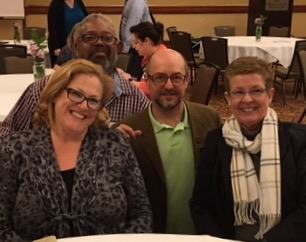 Desert Region Round Table (Notes, Carol Hutte-Desert Region Rep)Challenges regarding unionized environment in California Community College Libraries (for instance issues with staff working out of class)Tiered ReferenceMany of college libraries in region have recently expanded or are expecting to expand number of locationsChanges to location of Library department within college structure (on student services or instructional side?, changes are often personnel driven rather than consideration for best fit for Library)Flat budgets for collection development, budgeting concerns with drop in some districts of FTESPhysical space issues on campus, meaning Library building is being claimed for class space and space of other departmentsGetting buy in from faculty/campus for OEIStrategies for data collection and assessment and convince those in Library department that assessment is a good thing for the departmentSan Francisco / East Bay RegionAttendanceEvelyn Lord, Tina Inzerilla, Andrew Kuo, Judy Flum, Nghiem Thai, Kim Wentworth, Anthony Costa, Norman BuchwaldLibrary Materials as Capital OutlayDiscussion about using bond measures as a source of library materials.  Chabot-Las Positas District recently approved a bond which includes library materials.  Library materials are considered a capital outlay, and thus are eligible under a capital bond.  Language used was simply:  Library MaterialsLibrary FacilitiesChabot will be getting a new library thanks to the same bond measure.  Also, a major expansion of the Las Positas Library has been moved to the top of the Las Positas priority list as they begin work on facilities made possible by the bond.Student EquityLibraries reported receiving generous funding from various pots of special funding this year, much of it allocated in December as deadlines neared:CCSF:				Laptops and reserve books.  (CCSF college researcher found that 60% of CCSF students fall into the category of equity.)Las Positas:			iPads, reserves, summer and spring hours Merritt:			Expanded hours—all part-time librariansLaney:			Reserve textbooks, wired study tablesBasic SkillsLas Positas:				Librarians ($5000), Books ($5000)Laney:				Community of Practice grant ($10,000)PerkinsContra Costa:			Library materials, databases, LibGuidesLotteryCCSF:				Library materialsLaney:				Library materials, databasesCollege of Alameda:		DatabasesMerritt:				DatabasesBerkeley City College:		DatabasesInstructional EquipmentMany libraries received allocations for library materials from this fund, formerly known as Instructional Equipment & Library MaterialsNext MeetingSan Francisco / East Bay Regional Meeting @ City College of San FranciscoCHOICE 1:	Friday, September 15, 2017 orCHOICE 2:	Friday, September 22, 2017